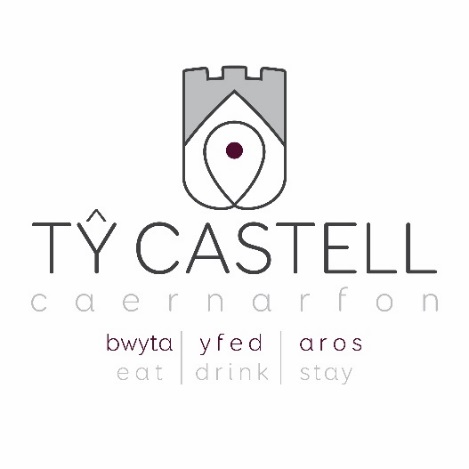 18, Stryd Fawr, Caernarfon		01286 674 937ty-castell@outlook.com	   www.tycastell.cymru	  @TyCastellCaernarfon.cymruBwydlen Nadolig 2018 I ddechrau Cawl Llysiau’r Ddaear Rhost gyda SurdoesPaté Corbys Coch, Tomato Heulsych a Medd CymreigRoulade Paté Hwyaden ac Oren a SeleriacCacen Bysgod Hadog wedi’ fygu, Cheddar a Chennin gyda Saws CawsPrif GwrsPaupiette Twrci wedi’ weini gyda Phanas Rhost, Stwnsh Rwdan, Tatws Rhost, Ysgewyll wedi’ carameleiddio a Jus Cyrens CochCig Eidion Rhost Cymreig o ochr orau’r forddwyd (topside) wedi’ weini gyda Phanas Rhost, Stwnsh Rwdan, Tatws Rhost, Ysgewyll wedi’ Carameleiddio, Jus Cyrens Coch a Phwdin Efrog Deuawd o Ddraenog y Môr ac Eog wedi’ gweini â Risotto CimwchFfalaffel Tatws Melys, Ratatouille, Ysgewyll wedi’ carameleiddio a Phanas RhostPwdin Pwdin Nadolig traddodiadol gyda Hufen BrandiMousse Siocled gyda Bisged Brau, Siard Siocled a Ffrwythau wedi’ maluTiramisùCacen Gaws Taffi ac Afal gyda Saws Caramel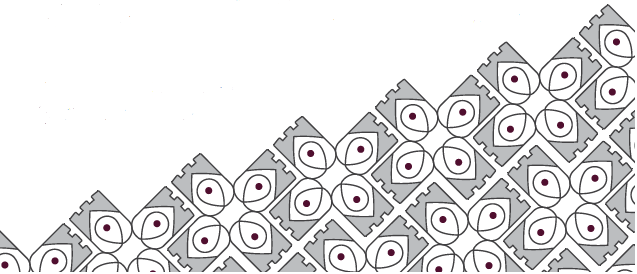 Pris: 		2 gwrs - £19.50		3 cwrs – £24.50*Am wybodaeth alergenau, holwch os gwelwch yn dda18, Stryd Fawr, Caernarfon		01286 674 937ty-castell@outlook.com	   www.tycastell.cymru	  @TyCastellCaernarfon.cymruChristmas Menu 2018Starters Roast Root Vegetable Soup with SourdoughRed Lentil, Sundried Tomato and Welsh Mead PatéDuck and Orange Paté and Celeriac RouladeSmoked Haddock, Cheddar and Leek Fishcake with Cheese SauceMain CourseTurkey Paupiette served with Roasted Parsnip, Stwnsh Rwdan, Roast Potatoes, Caramelised Sprouts and Redcurrant Jus Roast Welsh Topside of Beef served with Roasted Parsnip, Stwnsh Rwdan, Roast Potatoes, Caramelised Sprouts and Redcurrant Jus and Yorkshire puddingDuo of Seabass and Salmon served with Lobster RisottoSweet Potato Falafel, Ratatouille, Caramelised Sprouts and Roasted ParsnipDessert Traditional Christmas pudding with Brandy CreamChocolate Mousse, Shortbread, Chocolate Shard and Macerated FruitTiramisuToffee and Apple Cheesecake with Caramel SaucePrice: 	2 course - £19:50		3 course – £24:50*For allergen information please enquire 18, Stryd Fawr, Caernarfon		01286 674 937ty-castell@outlook.com	   www.tycastell.cymru	  @TyCastellCaernarfon.CymruBwydlen Tapas Nadolig 2018O’r TirMoch Bach mewn Mêl a Hadau Sesame    £6.50Peli Cig Twrci a Chorizo gyda Gwin Cynnes a Siytni Gellyg    £7.00Sleisys o Frest Hwyaden wedi’ mygu gyda Bresych Coch a Cheirios y Tymor Diwethaf    £9.00Tagine o Gig Oen Cymreig, Bricyll a Gwygbys (chickpeas)    £9.00O’r MôrCacen Bysgod Hadog wedi’ Fygu, Cennin a Chaws    £6.50Gravlax Eog, Sinsir wedi’ Biclo a Mayonnaise Wasabi    £7.00‘Coctêl Corgimwch’ Tŷ Castell, Dail Letysen Gem wedi’ llosgi a Mari Waedlyd    £8.00Filed Penfras, Ffâ Menyn, Hadau wedi’ Tostio, Dresin Soy a Lemwnwellt gyda Thameidiau o Gytew Licoris   £8.50O’r GroserPonsh Maip gydag Wy Hwyaden wedi’ Botsio    £6.50Falafel Tatws Melys gyda Ratatouille    £7.00Camembert Cyfan, Saws Llugeuron a Surdoes Crimp   £9.00Tatws Melys wedi’ Rhostio mewn Lemwn a Theim, Spaghetti, Hufen Cnau Pîn wedi’ Tostio a Saets Crimp    £6.50Ar yr ochr am £4.00 yr un: Ysgewyll wedi’ Rhostio gyda Lardons wedi’ Mygu; Llysiau Daear y Gaeaf Rhost; Bresych Coch wedi’ Carameleiddio; Tatws RhostRhywbeth MelysPwdin Nadolig Traddodiadol gyda Hufen Brandi    £7.00Mousse Siocled gyda Bisged Brau, Siard Siocled a Ffrwythau wedi’ malu    £7.00Cacen Gaws Taffi ac Afal gyda Saws Caramel    £7.00  Tiramisù    £7.0018, Stryd Fawr, Caernarfon		01286 674 937ty-castell@outlook.com	   www.tycastell.cymru	  @TyCastellCaernarfon.CymruChristmas Tapas Menu 2018From the LandPigs in Blankets with Honey and Sesame Seeds    £6.50Turkey and Chorizo Meatballs with Mulled Wine and Pear Chutney    £7.00Slices of Smoked Duck Breast with Red Cabbage and Last Season’s Cherries    £9.00Tagine of Welsh Lamb, Apricots and Chickpeas    £9.00From the SeaSmoked Haddock, Leek and Cheese Fish Cake    £6.50Salmon Gravlax, Pickled Ginger and Wasabi Mayonnaise    £7.00Tŷ Castell ‘Prawn Cocktail’, Charred Gem Hearts, Bloody Mary    £8.00Cod Fillet, Butter Beans, Toasted Seeds, Soy and Lemongrass Dressing with Liquorish Batter Bits   £8.50From the GrocerBubble and Squeak with Poached Duck’s Egg    £6.50Sweet Potato Falafel with Ratatouille    £7.00Whole Camembert, Cranberry Sauce, Crisp Sour Dough   £9.00Lemon and Thyme Roasted Sweet Potato, Spaghetti, Toasted Pine nut Cream and Crispy Sage    £6.50Sides at £4.00 each: Roasted Sprouts with Smoked Lardons; Roasted Winter Root Vegetables; Caramelised Red Cabbage; Roast PotatoesSomething SweetTraditional Christmas pudding with Brandy Cream    £7.00Chocolate Mousse, Shortbread, Chocolate Shard and Macerated Fruit    £7.00Toffee and Apple Cheesecake with Caramel Sauce   £7.00Tiramisù    £7.00